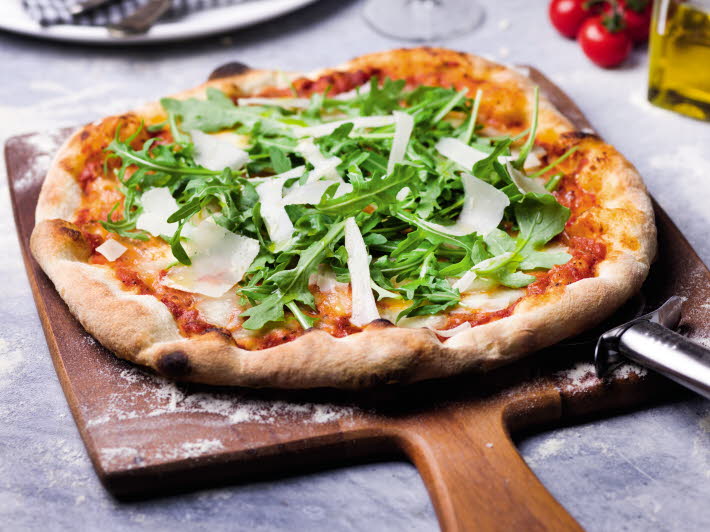 RendimientoRinde 8 piezas de 400 g.IngredientesIngredientesIngredientesIngredientesProcedimiento PizzaHarina1000G100%Amasar los ingredientes por 5 minutos a baja velocidad.Procurar que la temperatura de la masa sea de 26-28° C.Dejar descansar la masa durante 20 minutos.Dividir piezas de 200 g.Formar la masa de pizza con la mano o con un palo de amasar.Colocar Salsa de Tomate en el centro la masa de la pizza y muzzarella. Llevar a horno a 200-250° C, en función del tipo de horno durante 12 a 15 minutos.Al salir del horno decorar rúcula y queso parmesano. Amasar los ingredientes por 5 minutos a baja velocidad.Procurar que la temperatura de la masa sea de 26-28° C.Dejar descansar la masa durante 20 minutos.Dividir piezas de 200 g.Formar la masa de pizza con la mano o con un palo de amasar.Colocar Salsa de Tomate en el centro la masa de la pizza y muzzarella. Llevar a horno a 200-250° C, en función del tipo de horno durante 12 a 15 minutos.Al salir del horno decorar rúcula y queso parmesano. Agua600G4%Amasar los ingredientes por 5 minutos a baja velocidad.Procurar que la temperatura de la masa sea de 26-28° C.Dejar descansar la masa durante 20 minutos.Dividir piezas de 200 g.Formar la masa de pizza con la mano o con un palo de amasar.Colocar Salsa de Tomate en el centro la masa de la pizza y muzzarella. Llevar a horno a 200-250° C, en función del tipo de horno durante 12 a 15 minutos.Al salir del horno decorar rúcula y queso parmesano. Amasar los ingredientes por 5 minutos a baja velocidad.Procurar que la temperatura de la masa sea de 26-28° C.Dejar descansar la masa durante 20 minutos.Dividir piezas de 200 g.Formar la masa de pizza con la mano o con un palo de amasar.Colocar Salsa de Tomate en el centro la masa de la pizza y muzzarella. Llevar a horno a 200-250° C, en función del tipo de horno durante 12 a 15 minutos.Al salir del horno decorar rúcula y queso parmesano. O-tentic Durum40G3%Amasar los ingredientes por 5 minutos a baja velocidad.Procurar que la temperatura de la masa sea de 26-28° C.Dejar descansar la masa durante 20 minutos.Dividir piezas de 200 g.Formar la masa de pizza con la mano o con un palo de amasar.Colocar Salsa de Tomate en el centro la masa de la pizza y muzzarella. Llevar a horno a 200-250° C, en función del tipo de horno durante 12 a 15 minutos.Al salir del horno decorar rúcula y queso parmesano. Amasar los ingredientes por 5 minutos a baja velocidad.Procurar que la temperatura de la masa sea de 26-28° C.Dejar descansar la masa durante 20 minutos.Dividir piezas de 200 g.Formar la masa de pizza con la mano o con un palo de amasar.Colocar Salsa de Tomate en el centro la masa de la pizza y muzzarella. Llevar a horno a 200-250° C, en función del tipo de horno durante 12 a 15 minutos.Al salir del horno decorar rúcula y queso parmesano. Sal20G 2%Amasar los ingredientes por 5 minutos a baja velocidad.Procurar que la temperatura de la masa sea de 26-28° C.Dejar descansar la masa durante 20 minutos.Dividir piezas de 200 g.Formar la masa de pizza con la mano o con un palo de amasar.Colocar Salsa de Tomate en el centro la masa de la pizza y muzzarella. Llevar a horno a 200-250° C, en función del tipo de horno durante 12 a 15 minutos.Al salir del horno decorar rúcula y queso parmesano. Amasar los ingredientes por 5 minutos a baja velocidad.Procurar que la temperatura de la masa sea de 26-28° C.Dejar descansar la masa durante 20 minutos.Dividir piezas de 200 g.Formar la masa de pizza con la mano o con un palo de amasar.Colocar Salsa de Tomate en el centro la masa de la pizza y muzzarella. Llevar a horno a 200-250° C, en función del tipo de horno durante 12 a 15 minutos.Al salir del horno decorar rúcula y queso parmesano. Amasar los ingredientes por 5 minutos a baja velocidad.Procurar que la temperatura de la masa sea de 26-28° C.Dejar descansar la masa durante 20 minutos.Dividir piezas de 200 g.Formar la masa de pizza con la mano o con un palo de amasar.Colocar Salsa de Tomate en el centro la masa de la pizza y muzzarella. Llevar a horno a 200-250° C, en función del tipo de horno durante 12 a 15 minutos.Al salir del horno decorar rúcula y queso parmesano. Amasar los ingredientes por 5 minutos a baja velocidad.Procurar que la temperatura de la masa sea de 26-28° C.Dejar descansar la masa durante 20 minutos.Dividir piezas de 200 g.Formar la masa de pizza con la mano o con un palo de amasar.Colocar Salsa de Tomate en el centro la masa de la pizza y muzzarella. Llevar a horno a 200-250° C, en función del tipo de horno durante 12 a 15 minutos.Al salir del horno decorar rúcula y queso parmesano. Amasar los ingredientes por 5 minutos a baja velocidad.Procurar que la temperatura de la masa sea de 26-28° C.Dejar descansar la masa durante 20 minutos.Dividir piezas de 200 g.Formar la masa de pizza con la mano o con un palo de amasar.Colocar Salsa de Tomate en el centro la masa de la pizza y muzzarella. Llevar a horno a 200-250° C, en función del tipo de horno durante 12 a 15 minutos.Al salir del horno decorar rúcula y queso parmesano. Amasar los ingredientes por 5 minutos a baja velocidad.Procurar que la temperatura de la masa sea de 26-28° C.Dejar descansar la masa durante 20 minutos.Dividir piezas de 200 g.Formar la masa de pizza con la mano o con un palo de amasar.Colocar Salsa de Tomate en el centro la masa de la pizza y muzzarella. Llevar a horno a 200-250° C, en función del tipo de horno durante 12 a 15 minutos.Al salir del horno decorar rúcula y queso parmesano. 